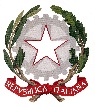 Commissario Delegatoper gli interventi urgenti in favore delle popolazioni colpite dagli eventi sismici chehanno interessato il territorio delle province di Mantova e Cremona il 20 e il 29 maggio 2012Decreto Legge 6 giugno 2012, n.74, come convertito in Legge 1° agosto 2012, n.122Telefono 02/6765.1234 – Via Rosellini, 17 – 20124 Milano MITelefono 0376/232.419 – c/o UTR Val Padana – Corso V. Emanuele, 57 – 46100 Mantova MNISTANZA DI ACCESSO CIVICO GENERALIZZATO(art. 5, c. 2, d.lgs. n. 33/2013)Al Commissario Delegato, Responsabile per la Prevenzione della corruzione e la Trasparenza della Struttura Commissariale Sisma Mantova 2012Il/la sottoscritto/aCOGNOME* ____________________________NOME* ________________________________________________________________NATA/O* IL _________________________ a _______________________________________________RESIDENTE* IN ______________________________________-  Prov. (___)Via ____________________________________________________________________________ n._____E-mail: ___________________________________________Tel. ______________________________________________ai sensi e per gli effetti dell’art. 5, c. 2, d.lgs. n. 33/2013, disciplinanti il diritto di accesso generalizzato ai dati e documenti detenuti dall’Ente,CHIEDE- di accedere ai seguenti documenti/dati (specificare gli elementi necessari per identificare quanto richiesto):____________________________________________________________________________________________________________________________________________________________________________________________________________________________________________________________________________________________________________________________________________________________mediante:□ rilascio di copia in formato elettronico da inviare all’indirizzo di posta elettronica sopra indicato, o al diverso indirizzo seguente: ______________________________________  _________________________;ovvero□ rilascio di copia in formato cartaceo, da trasmettere, alternativamente (selezionare una delle seguenti opzioni):□	al seguente indirizzo postale con raccomandata con avviso di ricevimento ___________________________________________________________________;□	personalmente presso la Struttura Commissariale Sisma Mantova 2012, sede di _______________________________;□  al seguente numero di fax ______________________________;DICHIARA- di essere informato che in caso di richiesta di copia su supporto cartaceo e di invio per posta con raccomandata con avviso di ricevimento dovrà previamente versare l'importo dei costi di riproduzione;- di conoscere le sanzioni amministrative e penali previste dagli artt. 75 e 76 del DPR n. 445/2000 per l’ipotesi di dichiarazioni mendaci.Si allega copia del proprio documento d’identità in corso di validità.Il sottoscritto dichiara inoltre di aver preso visione dell’informativa, ai sensi dell’art. 13 del D.Lgs. n. 196/2003 (Codice in materia di protezione dei dati personali), per il trattamento dei dati personali forniti con la presente richiesta.Luogo e data                                                                                     Firma, per esteso leggibile_____________                                                                               ________________________*Dati obbligatoriNOTA: Il rilascio di dati o documenti in formato elettronico o cartaceo è gratuito, salvo il rimborso del costo effettivamente sostenuto e documentato dall’amministrazione per la riproduzione su supporti materiali.Informativa sul trattamento dei dati personali forniti con la richiesta (ai sensi dell’art. 13 del D.Lgs. 196/2003)1. Finalità del trattamento.I dati personali sono trattati dalla Struttura Commissariale Sisma Mantova 2012 per lo svolgimento delle proprie funzioni istituzionali nell’espletamento del procedimento di accesso civico.2. Modalità di trattamento dei dati.In relazione alle finalità descritte, il trattamento dei dati personali avviene mediante strumenti informatizzati e/o cartacei, in modo da garantire la sicurezza e la riservatezza dei dati stessi.3. Natura del conferimento dei dati.Il conferimento dei dati è obbligatorio ed in mancanza non sarà possibile avviare il procedimento e dare seguito all’istanza presentata.4. Categorie di soggetti ai quali i dati possono essere comunicati o che possono venirne a conoscenza in qualità di Responsabili o Incaricati.I dati personali potranno essere conosciuti esclusivamente dai dipendenti e collaboratori della Struttura Commissariale Sisma Mantova 2012 individuati quali Incaricati del trattamento.5. Diritti dell'Interessato.All’interessato sono riconosciuti i diritti di cui all’art. 7 del D.Lgs. 196/2003 ed in particolare il diritto di accedere ai propri dati personali, di chiederne la rettifica, l’aggiornamento o la cancellazione se erronei, incompleti o raccolti in violazione di norma di legge, di opporsi al loro trattamento, rivolgendo istanza al Titolare del trattamento.6. Titolare e Responsabile del trattamento.Il Titolare del trattamento dei dati personali di cui alla presente Informativa è la Struttura Commissariale Sisma Mantova 2012, con sede in Milano, Via Rosellini 17, 20124. Il Responsabile del trattamento è il Responsabile per la prevenzione della corruzione e la trasparenza.